Welcome to Day 2 of Online Learning  - Tuesday, April 7th, 2020Good morning everybody Morning Work:Spelling Words for Spelling Quiz on Thursday, April 9th @ 9:15 a.m., still meeting at 9 a.m. as per usual.Spelling Quiz #131. edges - lines formed by the joining of 2D shape faces to make a 3D shape2. faces - the 2D surfaces/shapes that make-up a 3D shape3. omnivore - an animal that eats both meat and plants4. vertices - the corners of a 3D shape5. herbivore - an animal that only eats plants.6. antagonist - the villain of the story7. three-dimensional: a shape that is not flat but has length, width, and height8. protagonist - main character and hero/good guy of the story9. congruent - shapes that are the same size and shape as one another10. carnivore - an animal that only eats meat or other animalsPractice your spelling words, we will have an online competition next week after Easter Math: Lesson 6.1 (pages 222-225, Complete Questions 1-5)Today, we will focus on two particular shapes, the rectangular prism and the triangular prism.We see many rectangular prisms in our daily life: tables, televisions, Kleenex boxes, cereal boxes, packages, etc. Rectangular prisms have six faces that are all rectangles. The base is a rectangle. There is a labeled diagram of the rectangular prism on page 222.The triangular prism resembles a tent or a Toblerone chocolate bar. It has three rectangle faces and two triangle faces and its base it a triangle as well.When we look at 3D shapes, there are three main vocabulary words we need to know.Some interactive websites:http://www.shodor.org/interactivate/activities/SurfaceAreaAndVolume/https://www.learner.org/wp-content/interactive/geometry/prisms/Faces: the “sides” of the shape, for example: on a die, there are six numbered faces where each of the numbers is shown with dots. They are the shape sides that make-up 3D shapes.Edges: these are the sides of each of the 2D shapes. Vertices: these are the corner of the shape where the edges join together. They can also be referred to as points.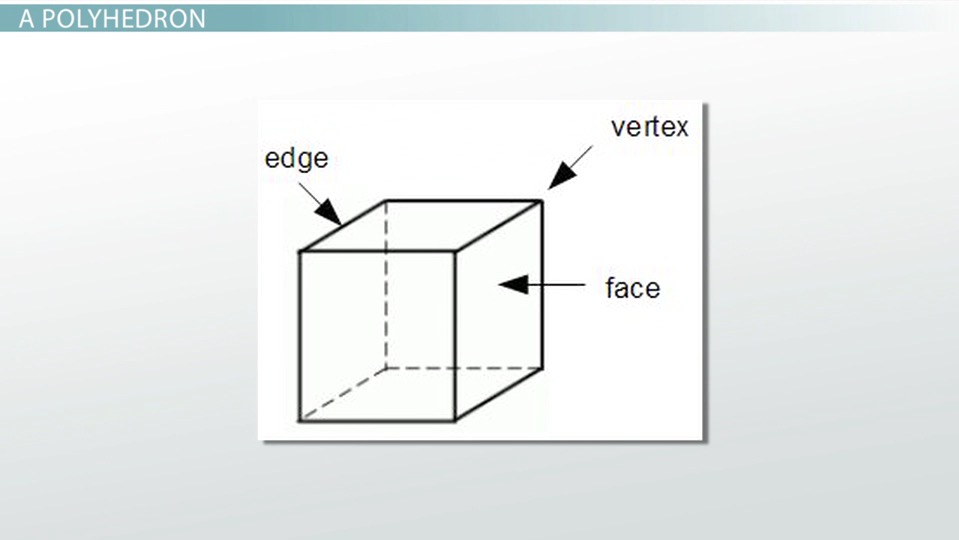 Refer to page 223 to see how you can sort shapes by attributes. If you remember, attributes are characteristics that you can sort by. For example, cubes and rectangular prisms both have flat faces (none are curved, they are all perfectly flat in comparison to a can of soup which is a cylinder that will roll when set down).Please also complete the worksheet that gets you to count edges, vertices, and faces provided.Afternoon Work:Literacy:Please read for at least 40 minutes every day!Today, we will discuss main characters again as today, you will establish whether you have a villain in your story. Think of all the wonderfully evil villains there are in stories you know. Can you name ten right now? – The Big Bad Wolf, Jaffar from Aladdin, the evil stepsisters/stepmother, Captain Hook, Petey from Dog Man.The villain’s job is to defeat or stop the hero/protagonist from completing their goal or they act just to stir up trouble. Sometimes, the villain is misunderstood and we will talk about this more in our perspective lesson as well. I want you to fill out the main character sheet again, but this time for a villain who will be present in your story. What is their goal? Why are they in the story? Make sure you put all of the details to help your future self with writing your story!Science: Living vs. Non-Living ThingsWhat makes something living vs. non-living? Check out this website: http://www.thunderboltkids.co.za/Grade4/01-life-and-living/chapter1.html! It will tell you seven different characteristics that make something living. It will also give you some pictures to decide whether you think it is living or non-living. Only go up until the end of the seven characteristics.Come up with four examples of living vs. non-living things and write down the seven characteristics on the worksheet attached.In your opinion, which characteristic do you think is the most important to being living?Submit to ShowbieTextbook workEdges, Vertices, and Faces SheetMain Character – Villain Sheet (submit to Story Writing Folder on Showbie)